Codes (leave blank for Present)  NON-PASSERINES		           Code   No.         PASSERINES		              Code   No.    	    PASSERINES	                                 Code  No.If Species in BOLD are seen a “Rare Bird Record Report” should be submitted.IT IS IMPORTANT THAT ONLY BIRDS SEEN WITHIN THE RESERVE ARE RECORDED ON THIS LIST.  IF YOU SEE BIRDS OUTSIDE THE RESERVE PLEASE MARK ACCORDINGLY OR PREFERABLY USE A SEPARATE LIST.Please return this sheet on completion to Birds SA Database Co-ordinator (Brian Blaylock) for inclusion in the database.Email to: secretary@birdssa.asn.au or post to: Birds SA c/- SA Museum, North Terrace, Adelaide, SA, 5000WATIPARINGA RESERVE, EDEN HILLS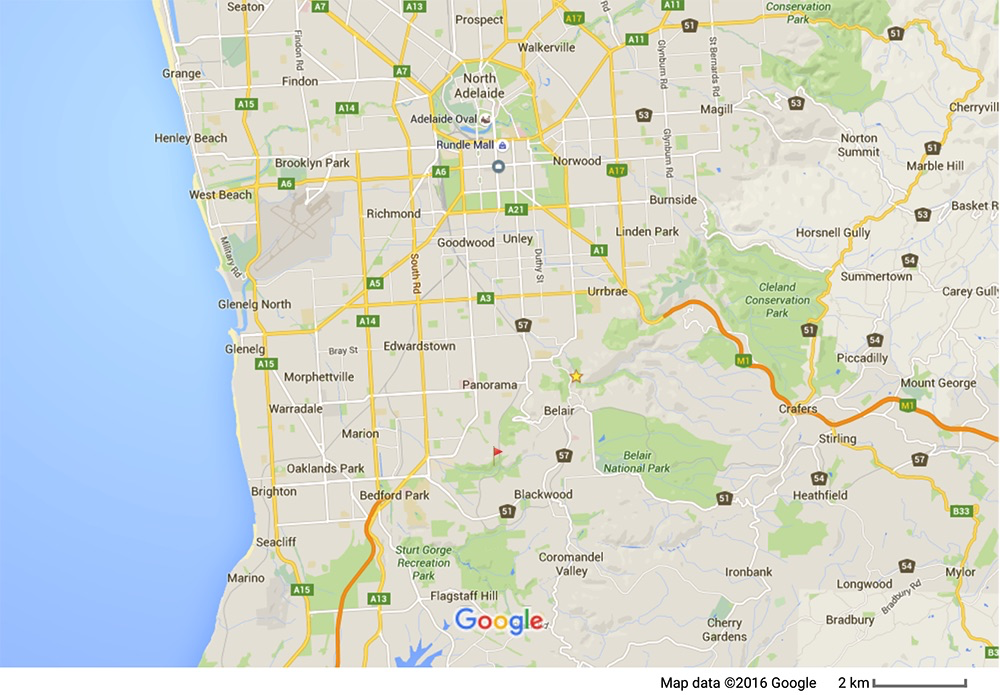 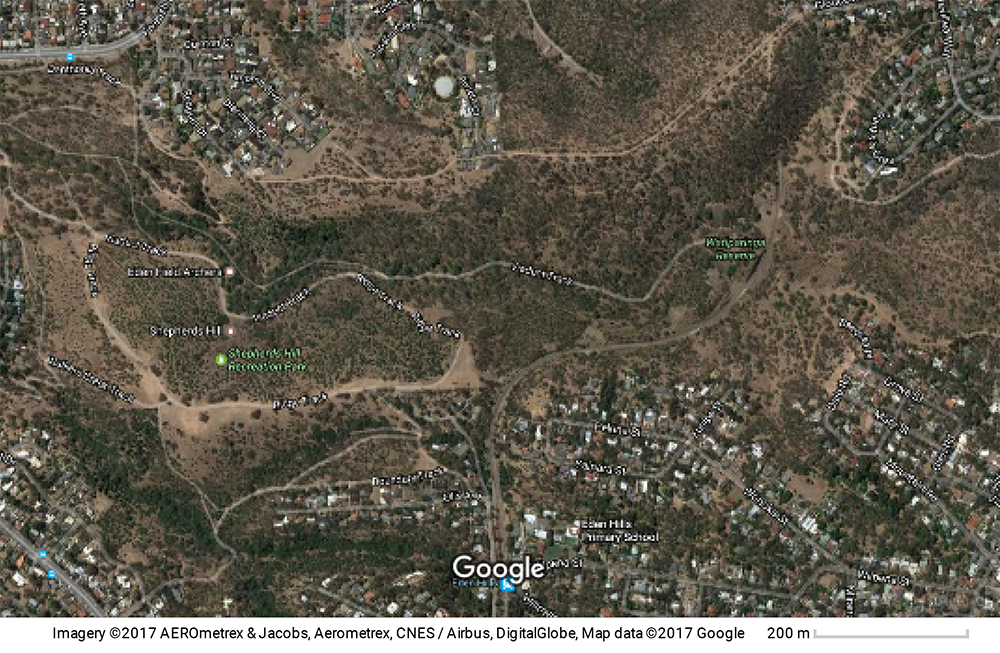 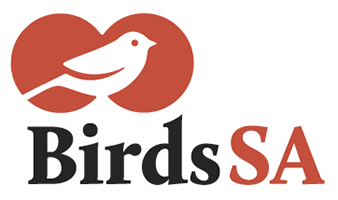           birdssa.asn.auChecklist forWATIPARINGA RESERVE, EDEN HILLSChecklist forWATIPARINGA RESERVE, EDEN HILLSChecklist forWATIPARINGA RESERVE, EDEN HILLSChecklist forWATIPARINGA RESERVE, EDEN HILLS          birdssa.asn.au-35.01944 °N  138.76390 °Eor new  …………….   ……………..35°01’10” S  138°45’50” E……………  ……………..35°01’10” S  138°45’50” E……………  ……………..54  295983  6122516     …  ….........  ………Observers:   …………………………………………………………………..  ..……………………………………………………………………………….Observers:   …………………………………………………………………..  ..……………………………………………………………………………….Observers:   …………………………………………………………………..  ..……………………………………………………………………………….Phone: (H)  ……………………………… (M)  …………………………………Email:   …………..……………………………………………………Phone: (H)  ……………………………… (M)  …………………………………Email:   …………..……………………………………………………Date:  ……..………………………….      Start Time: ………………………    End Time:   ………………………Date:  ……..………………………….      Start Time: ………………………    End Time:   ………………………Date:  ……..………………………….      Start Time: ………………………    End Time:   ………………………Date:  ……..………………………….      Start Time: ………………………    End Time:   ………………………Date:  ……..………………………….      Start Time: ………………………    End Time:   ………………………D = DeadH = HeardO = OverheadB = BreedingB1 = MatingB2 = Nest BuildingB3 = Nest with eggsB4 = Nest with chicksB5 = Dependent fledglingsB6 = Bird on nest *Common PheasantSuperb FairywrenWhite-faced HeronEastern SpinebillBlack-shouldered KiteNew Holland HoneyeaterWedge-tailed EagleBlack-chinned HoneyeaterBrown GoshawkWhite-naped HoneyeaterCollared SparrowhawkLittle WattlebirdPainted ButtonquailRed Wattlebird*Feral PigeonNoisy Miner*Spotted DoveYellow-faced HoneyeaterCommon BronzewingSinging HoneyeaterCrested PigeonWhite-plumed HoneyeaterSouthern BoobookSpotted PardaloteTawny FrogmouthStriated PardaloteHorsfield's Bronze CuckooWeebillLaughing KookaburraBuff-rumped ThornbillNankeen KestrelYellow-rumped ThornbillBrown FalconYellow ThornbillGalahWhite-browed BabblerLittle CorellaDusky WoodswallowSulphur-crested CockatooAustralian MagpieRed-rumped ParrotBlack-winged Currawong (Grey Currawong)Adelaide Rosella (Crimson Rosella)Black-faced CuckooshrikeEastern RosellaBlack-capped Sittella (Varied Sittella)Purple-crowned LorikeetEastern Shriketit (Crested Shriketit)Rainbow LorikeetAustralian Golden WhistlerMusk LorikeetRufous WhistlerGrey ShrikethrushGrey FantailMagpielarkRestless FlycatcherLittle RavenJacky Winter*Eurasian SkylarkSilvereyeTree MartinWelcome Swallow*Common Starling*Common BlackbirdMistletoebird*House SparrowRed-browed Finch*European Goldfinch